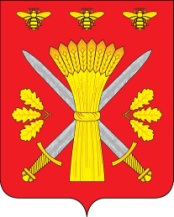 РОССИЙСКАЯ ФЕДЕРАЦИЯОРЛОВСКАЯ ОБЛАСТЬТРОСНЯНСКИЙ РАЙОННЫЙ СОВЕТ НАРОДНЫХ ДЕПУТАТОВРЕШЕНИЕот  24 марта 2020 года                                                                   № 228           с.ТроснаОб отдельных правоотношениях, связанных с предоставлением в собственность граждан земельных участков, находящихся в собственности Троснянского района, а также из земель, государственная собственность на которые не разграничена, на территории Троснянского районаВ соответствии с Законом Орловской области от 10.11.2015 года №1872-ОЗ «Об отдельных правоотношениях, связанных с предоставлением в собственность гражданам земельных участков на территории Орловской области», Троснянский  районный Совет народных депутатов РЕШИЛ:1. Утвердить Положение «Об отдельных правоотношениях, связанных с предоставлением в собственность граждан земельных участков, находящихся в собственности Троснянского района, а также из земель, государственная собственность на которые не разграничена, на территории Троснянского района» в новой редакции согласно приложению.2. Настоящее решение вступает в силу со дня его обнародования.3. Решение Троснянского районного Совета народных депутатов от 06.02.2014 года № 269 «Об отдельных правоотношениях, связанных с предоставлением в собственность граждан земельных участков, находящихся в собственности Троснянского района, а также из земель, государственная собственность на которые не разграничена, на территории Троснянского района» считать утратившим силу.Председатель районного Совета           Глава районанародных депутатов                                 В. И. Миронов                                               А.И.НасоновПриложениек решению Троснянского районногоСовета народных депутатовот 24.03.2020 года №228ПОЛОЖЕНИЕОб отдельных правоотношениях, связанных с предоставлением в собственность граждан земельных участков, находящихся в собственности Троснянского района, а также из земель, государственная собственность на которые не разграничена, на территории Троснянского районаСтатья 1. Предмет правового регулирования, термины и понятия
1. Настоящее Положение в соответствии с  Земельным кодексом Российской Федерации устанавливает на территории Троснянского района Орловской области:
1) случаи предоставления земельных участков из земель, находящихся в муниципальной собственности Троснянского района Орловской области (далее - собственность района) либо из земель, государственная собственность на которые не разграничена, отдельным категориям граждан в собственность бесплатно;
2) предельные размеры земельных участков из земель, находящихся в собственности района либо из земель, государственная собственность на которые не разграничена, предоставляемых гражданам в собственность бесплатно;
3) порядок постановки граждан на учет в качестве лиц, имеющих право на предоставление земельных участков из земель, находящихся в собственности района либо из земель, государственная собственность на которые не разграничена, в собственность бесплатно; порядок снятия граждан с данного учета; порядок предоставления гражданам земельных участков из земель, находящихся в собственности района либо из земель, государственная собственность на которые не разграничена, в собственность бесплатно; основания для отказа в данном предоставлении.2. Понятия, термины и сокращения, используемые в настоящем Положении, не определенные в настоящей статье, применяются в тех же значениях, что и в Земельном кодексе Российской Федерации, Федеральном законе от 12 января 1995 года N 5-ФЗ "О ветеранах", Федеральном законе от 24 ноября 1995 года N 181-ФЗ "О социальной защите инвалидов в Российской Федерации", Законе Российской Федерации от 19 февраля 1993 года N 4530-1 "О вынужденных переселенцах", Законе Российской Федерации от 15 мая 1991 года N 1244-1 "О социальной защите граждан, подвергшихся воздействию радиации вследствие катастрофы на Чернобыльской АЭС", Законе Орловской области от 7 октября 2003 года N 354-ОЗ "О Почетном гражданине Орловской области".3. Для целей настоящего Положения под гражданами, имеющими трех и более детей, понимаются проживающие на территории Троснянского района Орловской области граждане Российской Федерации (родители, усыновители), состоящие в браке между собой, либо один гражданин Российской Федерации (единственные родитель, усыновитель), которые имеют трех и более детей в возрасте до 18 лет, проживающих совместно с ними, и (или) совершеннолетних детей в возрасте до 23 лет, обучающихся по очной или очно-заочной формам обучения в организациях, осуществляющих образовательную деятельность, либо проходящих военную службу по призыву.Действие настоящего Положения в части бесплатного предоставления земельных участков гражданам, имеющим трех и более детей, распространяется на семьи, указанные в статье 18.4 Закона Орловской области от 22 августа 2005 года N 529-ОЗ "О гарантиях прав ребенка в Орловской области", а также на многодетные семьи, указанные в Законе Орловской области от 2 октября 2003 года N 350-ОЗ "О статусе многодетной семьи Орловской области и мерах ее социальной поддержки".Категории лиц, указанные в абзацах первом и втором настоящей части, далее именуются многодетная семья.4. Для целей настоящего Положения под семьями, имеющими детей-инвалидов, понимаются проживающие на территории Троснянского района Орловской области граждане Российской Федерации (родители, усыновители), состоящие в браке между собой, либо один гражданин Российской Федерации (единственные родитель, усыновитель), которые имеют детей-инвалидов (ребенка-инвалида), проживающих (проживающего) совместно с ними.5. В целях применения настоящего Положения не учитываются дети:
1) находящиеся на полном государственном обеспечении в организациях для детей-сирот и детей, оставшихся без попечения родителей;
2) в отношении которых родители лишены родительских прав (ограничены в родительских правах), отменено усыновление;
3) объявленные в установленном порядке полностью дееспособными (эмансипированными);
4) являющиеся дееспособными в полном объеме в случае, когда законом допускается вступление в брак до достижения восемнадцати лет (со дня вступления в брак);
5) достигшие восемнадцатилетнего возраста и вступившие в брак.6. Для целей настоящего Положения под семьями погибших (умерших) ветеранов боевых действий понимаются проживающие на территории Троснянского района Орловской области граждане Российской Федерации, являющиеся нетрудоспособными членами семьи погибшего (умершего), состоявшими на его иждивении и получающие пенсию по случаю потери кормильца (имеющие право на ее получение) в соответствии с пенсионным законодательством Российской Федерации.7. Для целей настоящего Положения под лицами, удостоенными почетного звания "Почетный гражданин" Троснянского района Орловской области, понимаются проживающие на территории Троснянского района Орловской области граждане Российской Федерации, удостоенные почетного звания "Почетный гражданин" Троснянского района Орловской области в соответствии с муниципальными правовыми актами.Статья 2. Случаи предоставления земельных участков из земель, находящихся в собственности района либо из земель, государственная собственность на которые не разграничена, отдельным категориям граждан в собственность бесплатно на территории Троснянского района Орловской области1. Земельные участки из земель, находящихся в собственности района либо из земель, государственная собственность на которые не разграничена, предоставляются отдельным категориям граждан в собственность бесплатно для целей:
1) ведения личного подсобного хозяйства:
а) гражданам Российской Федерации, постоянно проживающим в сельских поселениях Троснянского района Орловской области;
б) вынужденным переселенцам;
в) многодетным семьям;
2) индивидуального жилищного строительства:
а) ветеранам Великой Отечественной войны (за исключением участников Великой Отечественной войны), ветеранам боевых действий, инвалидам боевых действий, состоящим на учете в качестве нуждающихся в жилых помещениях;а.1) инвалидам и участникам Великой Отечественной войны вне зависимости от нуждаемости в жилых помещениях;
б) лицам, удостоенным почетных званий СССР, РСФСР, Российской Федерации, а также званий "Почетный гражданин Орловской области", "Почетный гражданин Троснянского района Орловской области", состоящим на учете в качестве нуждающихся в жилых помещениях;
в) участникам ликвидации последствий катастрофы на Чернобыльской АЭС, состоящим на учете в качестве нуждающихся в жилых помещениях;
г) семьям, имеющим детей-инвалидов, состоящим на учете в качестве нуждающихся в жилых помещениях;
д) семьям погибших (умерших) ветеранов боевых действий, состоящим на учете в качестве нуждающихся в жилых помещениях;
е) многодетным семьям, состоящим на учете в качестве нуждающихся в жилых помещениях или имеющим основания для постановки их на данный учет;
3) ведения садоводства, огородничества:
а) ветеранам Великой Отечественной войны, ветеранам боевых действий, инвалидам Великой Отечественной войны, инвалидам боевых действий;
б) лицам, удостоенным почетных званий СССР, РСФСР, Российской Федерации, а также званий "Почетный гражданин Орловской области", "Почетный гражданин Троснянского района Орловской области";
в) участникам ликвидации последствий катастрофы на Чернобыльской АЭС;
г) семьям, имеющим детей-инвалидов;
д) семьям погибших (умерших) ветеранов боевых действий;
е) многодетным семьям.2. Предоставление гражданам (семьям), указанным в части 1 настоящей статьи, земельных участков осуществляется по месту их жительства на территории сельского поселения Троснянского района Орловской области, если иное не предусмотрено настоящим Положением, при условии постоянного проживания данных граждан (хотя бы одного из членов семьи) на территории Троснянского района Орловской области не менее трех лет.3. Для индивидуального жилищного строительства в случае, предусмотренном в подпункте "а.1" пункта 2 части 1 настоящей статьи, земельные участки из земель, находящихся в собственности района, могут предоставляться с согласия гражданина на территории Орловской области вне зависимости от места жительства гражданина, если в Перечнях-реестрах земельных участков, предназначенных для предоставления в собственность бесплатно отдельным категориям граждан на территории Троснянского района Орловской области, отсутствуют земельные участки из земель, находящихся в собственности района, либо из земель, государственная собственность на которые не разграничена, расположенные на территории соответствующего сельского поселения Троснянского района Орловской области по месту жительства гражданина, а также из земель, находящихся в муниципальной собственности муниципального образования Орловской области, расположенных на территории иного муниципального образования Орловской области, в случае, предусмотренном частью 3.1 настоящей статьи.3.1. Администрация Троснянского района Орловской области, на учете в котором состоят граждане (семьи) в качестве лиц, имеющих право на предоставление земельных участков в собственность бесплатно, с согласия гражданина (семьи) может предоставлять таким гражданам (семьям) земельные участки из земель, находящихся в собственности такого муниципального образования, но расположенных на территории иного муниципального образования Орловской области.Орган местного самоуправления сельского поселения Троснянского района  Орловской области, входящего в состав Троснянского  района Орловской области, в котором граждане (семьи) состоят на учете в качестве лиц, имеющих право на предоставление земельных участков в собственность бесплатно, расположенных на территории сельского поселения Орловской области, входящего в состав Троснянского района, с согласия гражданина (семьи) может предоставлять таким гражданам (семьям) земельные участки из земель, находящихся в собственности такого сельского поселения, но расположенных на территории иного муниципального образования Орловской области.4. Земельные участки предоставляются семьям, имеющим детей-инвалидов, семьям погибших (умерших) ветеранов боевых действий, многодетным семьям в общую долевую собственность членам семьи в равных долях.5. Предоставление земельных участков из земель, находящихся в собственности района либо из земель, государственная собственность на которые не разграничена, гражданам, в том числе гражданам из состава семей, имеющих детей-инвалидов, семей погибших (умерших) ветеранов боевых действий, многодетных семей, по основаниям, указанным в настоящей статье, осуществляется однократно.Если гражданин, в том числе гражданин из состава семьи, имеющей детей-инвалидов, семьи погибших (умерших) ветеранов боевых действий, многодетной семьи, имеет право на предоставление земельного участка в собственность бесплатно по нескольким основаниям, указанным в настоящей статье, этот гражданин вправе получить бесплатно в собственность земельный участок по одному из указанных оснований.5.1. Многодетным семьям, имеющим право на предоставление земельных участков в собственность бесплатно, земельные участки из земель, находящихся в собственности района либо из земель, государственная собственность на которые не разграничена, для ведения садоводства, огородничества предоставляются в первоочередном порядке.6. Многодетным семьям, имеющим в своем составе шесть и более детей и имеющим право на предоставление земельных участков в собственность бесплатно, предоставляются земельные участки из земель, находящихся в собственности района либо из земель, государственная собственность на которые не разграничена, для индивидуального жилищного строительства в первоочередном порядке.7. Ветеранам Великой Отечественной войны (в том числе участникам Великой Отечественной войны) и инвалидам Великой Отечественной войны, имеющим право на предоставление земельных участков в собственность бесплатно, земельные участки из земель, находящихся в собственности района либо из земель, государственная собственность на которые не разграничена, для индивидуального жилищного строительства, для ведения садоводства, огородничества предоставляются во внеочередном порядке.Статья 3. Предельные размеры земельных участков из земель, находящихся в собственности района либо из земель, государственная собственность на которые не разграничена, предоставляемых гражданам в собственность бесплатно на территории Троснянского района Орловской областиЕсли иное не предусмотрено федеральными законами, предельные (максимальные и минимальные) размеры земельных участков из земель, находящихся в собственности района либо из земель, государственная собственность на которые не разграничена, предоставляемых гражданам в собственность бесплатно, устанавливаются:
1) для индивидуального жилищного строительства:
а) максимальный размер земельных участков:
в городах областного значения (подчинения) - 0,1 гектара;
городах районного значения (подчинения), поселках городского типа - 0,15 гектара;
иных населенных пунктах - 0,25 гектара;
б) минимальный размер земельных участков - 0,05 гектара;
2) для ведения садоводства, огородничества:
а) максимальный размер земельных участков - 0,25 гектара;
б) минимальный размер земельных участков - 0,01 гектара.Статья 4. Порядок постановки граждан на учет в качестве лиц, имеющих право на предоставление земельных участков из земель, находящихся в собственности района либо из земель, государственная собственность на которые не разграничена на территории Троснянского района Орловской области.1. Перечни-реестры земельных участков, предназначенных для предоставления в собственность бесплатно отдельным категориям граждан на территории Троснянского района Орловской области (далее также - Перечень-реестр земельных участков), формируются:органом местного самоуправления Троснянского района Орловской области - из земель, государственная собственность на которые не разграничена, расположенных на территориях сельских поселений, входящих в состав соответствующего муниципального района, а также из земель, находящихся в муниципальной собственности Троснянского района Орловской области, в порядке, установленном муниципальными правовыми актами;органами местного самоуправления сельских поселений Троснянского района Орловской области - из земель, находящихся в муниципальной собственности сельских поселений Троснянского района Орловской области, в порядке, установленном муниципальными правовыми актами.1.1. При отсутствии в Перечне-реестре земельных участков из земель, государственная собственность на которые не разграничена, а также из земель, находящихся в муниципальной собственности Троснянского района Орловской области, в котором гражданин (семья) состоит на учете в качестве лица, имеющего право на предоставление земельного участка в собственность бесплатно (далее также - учет), расположенных на территории сельского поселения Троснянского района Орловской области, входящего в состав Троснянского района, и наличии в Перечне-реестре земельных участков из земель, находящихся в муниципальной собственности данного сельского поселения Троснянского района Орловской области, расположенных на территории Троснянского района Орловской области, а в случае, предусмотренном частью 3.1 статьи 2 настоящего Положения, - на территории иного муниципального образования Орловской области, орган местного самоуправления Троснянского района Орловской области в течение пяти рабочих дней со дня установления факта отсутствия в Перечне-реестре земельных участков из земель, государственная собственность на которые не разграничена, а также из земель, находящихся в муниципальной собственности Троснянского района Орловской области, расположенных на территории сельского поселения Троснянского района Орловской области, обращается в орган местного самоуправления сельского поселения Троснянского района Орловской области с ходатайством о предоставлении земельных участков из земель, находящихся в собственности сельского поселения Троснянского района Орловской области, в собственность бесплатно отдельным категориям граждан (далее - ходатайство органа местного самоуправления Троснянкого района). К ходатайству органа местного самоуправления Троснянского района прилагаются копии заявлений о постановке на учет в качестве лиц, имеющих право на предоставление земельных участков в собственность бесплатно (далее также - заявление о постановке на учет), и решений о постановке граждан (семей) на учет. Ходатайство органа местного самоуправления Троснянского района регистрируется органом местного самоуправления сельского поселения Троснянского района Орловской области в течение одного рабочего дня со дня его поступления.1.2. При отсутствии в Перечне-реестре земельных участков из земель, находящихся в муниципальной собственности Троснянского района Орловской области, а также из земель, государственная собственность на которые не разграничена, и наличии в Перечне-реестре земельных участков из земель, находящихся в собственности района и расположенных на территории сельского поселения Троснянского района Орловской области, а также на территории Троснянского района Орловской области, в случае, предусмотренном частью 3 статьи 2 настоящего Положения, или на территории Орловской области вне зависимости от места жительства гражданина, в случае, предусмотренном частью 3.1 статьи 2 настоящего Положения, орган местного самоуправления Троснянского района Орловской области, в котором гражданин (семья) состоит на учете, в течение пяти рабочих дней со дня установления факта отсутствия в Перечне-реестре земельных участков из земель, находящихся в муниципальной собственности Троснянского района Орловской области, а также из земель, государственная собственность на которые не разграничена, обращается в уполномоченный орган исполнительной государственной власти специальной компетенции с ходатайством о предоставлении земельных участков из земель, находящихся в собственности области, в собственность бесплатно отдельным категориям граждан (далее - ходатайство органа местного самоуправления). К ходатайству органа местного самоуправления прилагаются копии заявлений о постановке на учет и решений о постановке граждан (семей) на учет. 2. Перечни-реестры земельных участков из земель, находящихся в муниципальной собственности, либо из земель, государственная собственность на которые не разграничена, предназначенных для предоставления отдельным категориям граждан в собственность бесплатно, размещаются на официальном сайте Администрации Троснянского района, сельского поселения Троснянского района Орловской области,  органами местного самоуправления Троснянского района, сельского поселения Троснянского района Орловской области в течение двух недель со дня предоставления земельных участков в собственность бесплатно отдельным категориям граждан или со дня формирования новых земельных участков.3. Учет граждан (семей) в качестве лиц, имеющих право на предоставление земельных участков в собственность бесплатно, осуществляется:органами местного самоуправления Троснянского района Орловской области (в случае, если место жительства гражданина (семьи или хотя бы одного из членов семьи) находится в сельском поселении Троснянского района Орловской области) (далее также - орган учета).4. Гражданин (семья в лице одного из членов семьи) (далее также - заявитель), желающий бесплатно получить в собственность земельный участок, подает в орган учета заявление о постановке на учет в качестве лица, имеющего право на предоставление земельного участка в собственность бесплатно, с указанием фамилии, имени, отчества заявителя; даты и места его рождения; адреса места жительства; а также цели предоставления земельного участка (для индивидуального жилищного строительства; для ведения садоводства, огородничества; для ведения личного подсобного хозяйства (приусадебный земельный участок или полевой земельный участок) с приложением следующих документов:
1) при обращении с заявлением о постановке на учет заявителем прилагаются копии:
а) документа, удостоверяющего личность заявителя (с представлением подлинника);
б) документа, подтверждающего признание гражданина (семьи) нуждающимся (нуждающейся) в улучшении жилищных условий (для граждан (семей), желающих бесплатно получить в собственность земельный участок для индивидуального жилищного строительства, за исключением граждан, указанных в подпункте "а.1" пункта 2 части 1 статьи 2 настоящего Положения);
в) документов, подтверждающих основания для постановки на учет в качестве нуждающихся в жилых помещениях, указанных в части 3 статьи 4 Закона Орловской области от 6 февраля 2006 года N 573-ОЗ "О порядке ведения органами местного самоуправления учета граждан в качестве нуждающихся в жилых помещениях, предоставляемых по договорам социального найма" (для многодетных семей, желающих бесплатно получить в собственность земельный участок для индивидуального жилищного строительства);
г) документов, подтверждающих место жительства заявителя (с представлением подлинника);
2) при обращении с заявлением о постановке семьи на учет прилагаются:
а) копии документов, удостоверяющих личность всех членов семьи, за исключением детей в возрасте до 14 лет (с представлением подлинников);
б) копии свидетельств о рождении - для детей в возрасте до 14 лет (с представлением подлинников);
в) копии документов, подтверждающих место жительства всех членов семьи (с представлением подлинников);
г) копии свидетельств об усыновлении (удочерении) в случае наличия усыновленного (удочеренного) ребенка (с представлением подлинников);
д) документы, подтверждающие обучение по очной или очно-заочной формам обучения в образовательных организациях либо прохождение военной службы по призыву детей в возрасте до 23 лет;
3) дополнительные документы, представляемые отдельными категориями заявителей:
а) для ветеранов Великой Отечественной войны, в том числе участников Великой Отечественной войны, инвалидов Великой Отечественной войны, ветеранов боевых действий, инвалидов боевых действий:
копия удостоверения единого образца, установленного для каждой категории ветеранов (с представлением подлинника);
справка, подтверждающая факт установления инвалидности, выдаваемая федеральными государственными учреждениями медико-социальной экспертизы;
б) для лиц, удостоенных почетных званий СССР, РСФСР, Российской Федерации, а также званий "Почетный гражданин Орловской области", "Почетный гражданин Троснянского района Орловской области" - копия документа, подтверждающего такой статус (с представлением подлинника);
в) для участников ликвидации последствий катастрофы на Чернобыльской АЭС - копия документа, подтверждающего такой статус (с представлением подлинника);
г) для семей, имеющих детей-инвалидов, - справка, подтверждающая факт установления ребенку (детям) инвалидности, выдаваемая федеральными государственными учреждениями медико-социальной экспертизы;
д) для семей погибших (умерших) ветеранов боевых действий:
копия документа, подтверждающего такой статус;
копии документов, удостоверяющих личность (паспорт, свидетельство о рождении) каждого члена семьи (с представлением подлинников).Документы, указанные в подпунктах "б", "в" (в части документов, предусмотренных пунктами 4, 6 и 7 части 3 статьи 4 Закона Орловской области от 6 февраля 2006 года N 573-ОЗ "О порядке ведения органами местного самоуправления учета граждан в качестве нуждающихся в жилых помещениях, предоставляемых по договорам социального найма"), "г" пункта 1, подпункте "в" пункта 2, абзаце втором подпункта "а", подпунктах "б" и "в", абзацах втором и третьем подпункта "д" пункта 3 настоящей части, представляются заявителем по собственной инициативе, в случае непредставления - запрашиваются органом учета в порядке межведомственного информационного взаимодействия.5. Заявление о постановке на учет регистрируется органом учета в журнале регистрации поступивших заявлений о постановке на учет в течение пяти рабочих дней со дня его поступления с указанием даты и времени поступления заявления о постановке на учет.Журнал регистрации поступивших заявлений о постановке на учет должен быть пронумерован, прошнурован и скреплен печатью органа учета.6. Орган учета в течение 30 рабочих дней со дня регистрации заявления о постановке на учет рассматривает его и принимает решение о постановке гражданина (семьи) на учет либо об отказе в постановке гражданина (семьи) на учет и оформляет его правовым актом органа учета.7. Гражданин (семья), в отношении которого (которой) принято решение о постановке на учет, регистрируется органом учета в журналах учета в порядке очередности поступления заявлений о постановке на учет в течение трех рабочих дней со дня принятия решения о постановке на учет.В зависимости от цели предоставления земельного участка, указанной в заявлении о постановке на учет, журналы учета подразделяются: на журналы учета индивидуального жилищного строительства; ведения садоводства, огородничества; ведения личного подсобного хозяйства.Орган местного самоуправления Троснянского района Орловской области осуществляет учет граждан (семей) в качестве лиц, имеющих право на предоставление земельных участков в собственность бесплатно, отдельно по каждому сельскому поселению Троснянского района Орловской области.Журналы учета должны быть пронумерованы, прошнурованы и скреплены печатью органа учета.8. Основаниями для отказа гражданину (семье) в постановке на учет являются следующие обстоятельства:1) представлены не все документы, указанные в части 4 настоящей статьи, или в представленных документах содержатся недостоверные сведения;2) гражданином (семьей) ранее уже было реализовано право на бесплатное получение в собственность земельного участка;3) гражданин (семья) не соответствует требованиям, установленным в частях 1, 2 статьи 2 настоящего Положения;4) многодетная семья не соответствует требованиям, установленным в части 3 статьи 1 настоящего Положения;5) семья, имеющая детей-инвалидов, не соответствует требованиям, установленным в части 4 статьи 1 настоящего Положения;6) семья погибших (умерших) ветеранов боевых действий не соответствует требованиям, установленным в части 6 статьи 1 настоящего Положения.9. Извещение о принятом органом учета решении о постановке гражданина (семьи) на учет либо об отказе в постановке гражданина (семьи) на учет в четырнадцатидневный срок со дня его оформления вручается лично заявителю или направляется по почте заказным письмом с уведомлением по адресу места жительства заявителя, указанному в заявлении о постановке на учет.10. Право состоять на учете сохраняется за гражданином (семьей) до предоставления ему (ей) земельного участка в собственность бесплатно или до момента возникновения оснований для снятия данного гражданина (данной семьи) с учета.Граждане (семьи), состоящие на учете, обязаны в течение 5 рабочих дней сообщить в орган учета об изменении сведений в ранее представленных ими в соответствии с частью 4 настоящей статьи документах.Статья 5. Порядок снятия граждан с учета в качестве лиц, имеющих право на предоставление земельных участков из земель, находящихся в собственности района либо из земель, государственная собственность на которые не разграничена, в собственность бесплатно на территории Троснянского района Орловской области1. Случаи снятия гражданина (семьи) с учета на основании решения органа учета:1) подача гражданином (семьей в лице одного из членов семьи) заявления о снятии с учета;2) выезд гражданина (семьи) на постоянное место жительства в другой субъект Российской Федерации или иностранное государство;3) получение гражданином (семьей) бесплатно в собственность земельного участка на территории Российской Федерации;4) утрата гражданином (семьей) оснований для предоставления земельного участка в собственность бесплатно, установленных статьей 2 настоящего Положения, за исключением случаев, предусмотренных частью 2 статьи 6 настоящего Положения.2. Решение о снятии гражданина (семьи) с учета принимается и оформляется правовым актом органа учета в течение десяти рабочих дней со дня поступления в орган учета сведений о наступлении хотя бы одного из указанных в части 1 настоящей статьи случаев.Извещение о принятом решении в семидневный срок со дня его принятия вручается органом учета лично заявителю или направляется по почте заказным письмом с уведомлением по адресу места жительства заявителя, указанному в заявлении о постановке на учет.3. Снятие гражданина (семьи) с учета по основанию, указанному в пункте 1 части 1 настоящей статьи, не лишает гражданина (семью) права на повторное обращение в орган учета с заявлением о постановке на учет.Статья 6. Порядок предоставления гражданам земельных участков из земель, находящихся в собственности района либо из земель, государственная собственность на которые не разграничена, в собственность бесплатно на территории Троснянского района Орловской области1. Гражданам (семьям) в случаях, предусмотренных в части 1 статьи 2 настоящего Положения, бесплатно предоставляются земельные участки:органом местного самоуправления Троснянского района Орловской области - из земель, государственная собственность на которые не разграничена, расположенных на территориях сельских поселений Троснянского района Орловской области, а также земель, находящихся в муниципальной собственности Троснянского района Орловской области;органами местного самоуправления сельских поселений Троснянского района Орловской области - из земель, находящихся в муниципальной собственности сельских поселений Троснянского района Орловской области.1.1. В случае поступления ходатайства Администрации Троснянского района Орловской области орган местного самоуправления сельского поселения Троснянского района Орловской области в течение десяти рабочих дней со дня регистрации ходатайства Администрации Троснянского района Орловской области принимает одно из следующих решений:
об удовлетворении ходатайства Администрации Троснянского района Орловской области;
об отказе в удовлетворении ходатайства Администрации Троснянского района Орловской области.Решение об удовлетворении ходатайства Администрации Троснянского района Орловской области либо об отказе в удовлетворении ходатайства Администрации Троснянского района Орловской области оформляется в день его принятия в форме правового акта органа местного самоуправления сельского поселения Троснянского района Орловской области. О принятом решении орган местного самоуправления сельского поселения Троснянского района Орловской области в течение десяти рабочих дней со дня принятия решения письменно уведомляет орган местного самоуправления Троснянского района Орловской области, обратившийся с указанным ходатайством.Решение об удовлетворении ходатайства Администрации Троснянского района Орловской области принимается в случае установления соответствующим сельским поселением Троснянского района Орловской области факта отсутствия в Перечне-реестре земельных участков запрашиваемого количества земельных участков, предназначенных для соответствующих целей предоставления, указанных в части 1 статьи 2 настоящего Положения, в собственность бесплатно отдельным категориям граждан (далее - соответствующие цели предоставления), расположенных на территории данного сельского поселения из земель, государственная собственность на которые не разграничена, а также из земель находящихся в муниципальной собственности Троснянского района Орловской области, и наличия в Перечне-реестре земельных участков из земель, находящихся в муниципальной собственности данного сельского поселения, расположенных на его территории, а в случае, предусмотренном частью 3.1 статьи 2 настоящего Положения, - на территории иного муниципального образования Орловской области, запрашиваемого количества земельных участков, предназначенных для соответствующих целей предоставления.В удовлетворении ходатайства Администрации Троснянского района Орловской области отказывается в случае установления сельским поселением Троснянского района Орловской области факта наличия в Перечне-реестре земельных участков запрашиваемого количества земельных участков, предназначенных для соответствующих целей предоставления, расположенных на территории данного сельского поселения, из земель, государственная собственность на которые не разграничена, а также из земель, находящихся в муниципальной собственности Троснянского района Орловской области, и (или) отсутствия в Перечне-реестре земельных участков запрашиваемого количества земельных участков, предназначенных для соответствующих целей предоставления, находящихся в муниципальной собственности данного сельского поселения, расположенных на территории Троснянского района Орловской области, а в случае, предусмотренном частью 3.1 статьи 2 настоящего Положения, - на территории иного муниципального образования Орловской области.В случае принятия решения об удовлетворении ходатайства Администрации Троснянского района Орловской области орган местного самоуправления сельского поселения Троснянского района Орловской области в течение десяти рабочих дней со дня принятия решения об удовлетворении указанного ходатайства принимает решение об организации предоставления земельных участков из земель, находящихся в муниципальной собственности сельского поселения Троснянского района Орловской области, для ведения личного подсобного хозяйства, ведения садоводства, огородничества либо для индивидуального жилищного строительства в порядке, предусмотренном настоящей статьей, в форме правового акта органа местного самоуправления сельского поселения Троснянского района Орловской области.2. Многодетная семья, семья, имеющая детей-инвалидов, поставленная на учет, в соответствии со статьей 4 настоящего Положения сохраняет право на получение земельного участка в собственность бесплатно независимо от возраста детей на момент предоставления земельного участка, а также наступления обстоятельств, указанных в пунктах 3 - 5 части 5 статьи 1 настоящего Положения.3. Предоставление земельных участков гражданам (семьям), состоящим на учете в качестве лиц, имеющих право на предоставление земельных участков в собственность бесплатно для индивидуального жилищного строительства, осуществляется в порядке очередности методом случайной выборки (далее - жеребьевка) комиссией, состав и порядок работы которой устанавливаются правовым актом органа местного самоуправления, указанных в части 1 настоящей статьи.4. Очередь желающих получить земельный участок в собственность бесплатно для индивидуального жилищного строительства формируется органом учета исходя из даты и времени поступления заявлений о постановке на учет в качестве лиц, имеющих право на предоставление земельных участков в собственность бесплатно.5. При наличии в соответствующем Перечне-реестре земельных участков для индивидуального жилищного строительства орган местного самоуправления, уполномоченный на предоставление земельных участков, извещает об этом заявителя в письменной форме с предложением участия в жеребьевке. Извещение многодетных семей, указанных в части 6 статьи 2 настоящего Положения, осуществляется в первоочередном порядке с учетом положений части 4 настоящей статьи. Извещение ветеранов Великой Отечественной войны, в том числе участников Великой Отечественной войны, и инвалидов Великой Отечественной войны, указанных в части 7 статьи 2 настоящего Положения, осуществляется во внеочередном порядке с учетом положений части 4 настоящей статьи.В извещении указываются дата, время и место проведения жеребьевки, а также дата, время и место ознакомления с правоустанавливающими документами на предоставляемые земельные участки.Извещение вручается органом местного самоуправления, уполномоченным на предоставление земельных участков, лично заявителю или направляется по почте заказным письмом с уведомлением по адресу места жительства заявителя, указанному в заявлении о постановке на учет, не позднее 14 дней до дня проведения жеребьевки.6. Жеребьевка организуется и проводится органом местного самоуправления, уполномоченным на предоставление земельных участков, не позднее двух месяцев со дня размещения на официальном сайте сельского поселения либо муниципального района Орловской области,  информации о наличии в соответствующем Перечне-реестре земельных участков для индивидуального жилищного строительства. Порядок проведения жеребьевки устанавливается правовым актом органа местного самоуправления, уполномоченного на предоставление земельных участков.Если надлежаще уведомленный заявитель не явился на жеребьевку, участия в ней он не принимает.Извещение о результатах проведенной жеребьевки, содержащее цель использования, местоположение, кадастровый номер и площадь выбранного путем жеребьевки земельного участка, вручается органом местного самоуправления, уполномоченным на предоставление земельных участков, принимавшему участие в жеребьевке заявителю лично или направляется по почте заказным письмом с уведомлением по адресу места жительства данного заявителя, указанному в заявлении о постановке на учет, не позднее трех рабочих дней со дня проведения жеребьевки.Об отказе от выбранного путем жеребьевки земельного участка либо о согласии на получение земельного участка заявитель в письменной форме уведомляет орган местного самоуправления, уполномоченный на предоставление земельных участков, не позднее пяти рабочих дней со дня получения извещения о результатах проведенной жеребьевки.7. В случае письменного согласия заявителя на получение земельного участка по результатам жеребьевки заявитель не позднее десяти рабочих дней со дня получения извещения о результатах проведенной жеребьевки лично подает в орган местного самоуправления, уполномоченный на предоставление земельных участков, письменное заявление о предоставлении гражданину (семье) земельного участка в собственность бесплатно для индивидуального жилищного строительства в соответствии с проведенной жеребьевкой в отношении данного земельного участка с указанием местоположения, кадастрового номера и площади земельного участка.В целях подтверждения неизменности представленных при постановке на учет сведений к указанному заявлению прилагаются документы в соответствии с частью 4 статьи 4 настоящего Положения.8. Место в очереди желающих получить земельный участок в собственность бесплатно для индивидуального жилищного строительства сохраняется, если заявитель при условии его надлежащего уведомления не явился на жеребьевку, отказался от выбранного путем жеребьевки земельного участка в порядке, предусмотренном абзацем четвертым части 6 настоящей статьи, а также в случае непоступления в установленный частью 7 настоящей статьи срок заявления о предоставлении земельного участка; заявитель приглашается для участия в следующей жеребьевке в порядке, установленном частью 5 настоящей статьи. При повторных отказе от выбранного путем жеребьевки земельного участка, неявке заявителя на жеребьевку или непредставлении заявления о предоставлении земельного участка в срок, установленный частью 7 настоящей статьи, гражданин (семья) перемещается в конец очереди желающих получить земельный участок в собственность бесплатно для индивидуального жилищного строительства не позднее трех дней со дня наступления указанных обстоятельств посредством внесения органом учета соответствующих изменений в журнал учета. Извещение о перемещении гражданина (семьи) в конец очереди желающих получить земельный участок в собственность бесплатно для индивидуального жилищного строительства вручается органом учета лично заявителю или направляется по почте заказным письмом с уведомлением по адресу места жительства заявителя, указанному в заявлении о постановке на учет, не позднее пяти дней со дня внесения записи в журнал учета о перемещении гражданина (семьи) в конец очереди желающих получить земельный участок в собственность бесплатно для индивидуального жилищного строительства. Перемещение гражданина (семьи) в конец очереди желающих получить земельный участок в собственность бесплатно для индивидуального жилищного строительства не производится при повторном отказе от выбранного путем жеребьевки земельного участка, предоставляемого в соответствии с частью 3.1 статьи 2 настоящего Положения.Уполномоченный орган исполнительной государственной власти специальной компетенции в течение 14 дней со дня проведения жеребьевки уведомляет орган учета о результатах ее проведения для внесения органом учета соответствующих изменений в журнал учета. Орган местного самоуправления сельского поселения Троснянского района Орловской области в течение 14 дней со дня проведения жеребьевки уведомляет орган местного самоуправления Троснянского района Орловской области о результатах проведения жеребьевки для внесения органом учета соответствующих изменений в журнал учета.9. Орган местного самоуправления, уполномоченный на предоставление земельных участков, в тридцатидневный срок со дня поступления заявления о предоставлении гражданину (семье) земельного участка в собственность бесплатно для индивидуального жилищного строительства принимает одно из следующих решений:
предоставить земельный участок гражданину (семье);
отказать гражданину (семье) в предоставлении земельного участка.10. В решении о предоставлении гражданину (семье) земельного участка в собственность бесплатно для индивидуального жилищного строительства указываются цель использования (для индивидуального жилищного строительства), местоположение, кадастровый номер и площадь земельного участка.Решение о предоставлении гражданину (семье) земельного участка либо об отказе в бесплатном предоставлении гражданину (семье) земельного участка в собственность бесплатно для индивидуального жилищного строительства оформляется в течение десяти рабочих дней со дня его принятия в форме правового акта Администрации Троснянского района Орловской области.Извещение о принятом решении в четырнадцатидневный срок со дня его оформления вручается Администрацией Троснянского района Орловской области, лично заявителю или направляется по почте заказным письмом с уведомлением по адресу места жительства заявителя, указанному в заявлении о постановке на учет.11. Гражданам (семьям), состоящим на учете в качестве лиц, имеющих право на предоставление земельных участков в собственность бесплатно для ведения садоводства, огородничества или для ведения личного подсобного хозяйства, предоставление земельных участков осуществляется в порядке очередности (без проведения жеребьевки) комиссией, состав и порядок работы которой устанавливаются правовым актом Администрации Троснянского района Орловской области. Очередь желающих бесплатно получить в собственность земельный участок для ведения садоводства, огородничества или для ведения личного подсобного хозяйства формируется органом учета исходя из даты и времени поступления заявлений о постановке на учет в качестве лиц, имеющих право на предоставление земельных участков в собственность бесплатно.12. О наличии земельных участков для ведения садоводства, огородничества или для ведения личного подсобного хозяйства в соответствующем Перечне-реестре земельных участков Администрация Троснянского района Орловской области извещает заявителя в письменной форме. Извещение ветеранов Великой Отечественной войны и инвалидов Великой Отечественной войны, указанных в части 7 статьи 2 настоящего Положения и имеющих право на предоставление земельных участков в собственность бесплатно для ведения садоводства, огородничества, осуществляется во внеочередном порядке с учетом положений части 11 настоящей статьи.В извещении указываются дата, время и место ознакомления с правоустанавливающими документами на предоставляемые земельные участки.Извещение вручается Администрацией Троснянского района Орловской области, лично заявителю или направляется по почте заказным письмом с уведомлением по адресу места жительства заявителя, указанному в заявлении о постановке на учет, не позднее 14 дней до дня явки заявителя для ознакомления с правоустанавливающими документами на предоставляемые земельные участки для ведения садоводства, огородничества или для ведения личного подсобного хозяйства и выбора таких земельных участков.13. Ознакомление с правоустанавливающими документами на предоставляемые земельные участки для ведения садоводства, огородничества или для ведения личного подсобного хозяйства и выбор таких земельных участков организуются и проводятся Администрацией Троснянского района Орловской области. Порядок ознакомления с правоустанавливающими документами на предоставляемые земельные участки для ведения садоводства, огородничества или для ведения личного подсобного хозяйства и выбора таких земельных участков устанавливается правовым актом Администрации Троснянского района Орловской области.14. О согласии на получение земельного участка либо об отказе от получения земельного участка заявитель в письменной форме уведомляет Администрацию Троснянского района Орловской области, непосредственно в день ознакомления с правоустанавливающими документами на предоставляемые земельные участки для ведения садоводства, огородничества или для ведения личного подсобного хозяйства и выбора таких земельных участков.15. В случае согласия на получение земельного участка заявитель не позднее десяти рабочих дней со дня ознакомления с правоустанавливающими документами на предоставляемые земельные участки для ведения садоводства, огородничества или для ведения личного подсобного хозяйства и выбора таких земельных участков лично подает в Администрацию Троснянского района Орловской области, письменное заявление о предоставлении гражданину (семье) выбранного в порядке очередности земельного участка в собственность бесплатно с указанием цели использования, местоположения, кадастрового номера и площади земельного участка.В целях подтверждения неизменности представленных при постановке на учет сведений к указанному заявлению прилагаются документы в соответствии с частью 4 статьи 4 настоящего Положения.16. Место в очереди желающих получить земельный участок в собственность бесплатно для ведения садоводства, огородничества или для ведения личного подсобного хозяйства сохраняется, если заявитель при условии его надлежащего уведомления не явился для ознакомления с правоустанавливающими документами на предоставляемые земельные участки для ведения садоводства, огородничества или для ведения личного подсобного хозяйства и выбора таких земельных участков либо отказался от получения земельного участка после ознакомления с правоустанавливающими документами на предоставляемые земельные участки для ведения садоводства, огородничества или для ведения личного подсобного хозяйства.17. Если надлежаще уведомленный заявитель не явился для ознакомления с правоустанавливающими документами на предоставляемые земельные участки для ведения садоводства, огородничества или для ведения личного подсобного хозяйства и выбора таких земельных участков либо отказался от получения земельного участка после ознакомления с правоустанавливающими документами на предоставляемые земельные участки для ведения садоводства, огородничества или для ведения личного подсобного хозяйства, он повторно приглашается для ознакомления с правоустанавливающими документами на предоставляемые земельные участки для ведения садоводства, огородничества или для ведения личного подсобного хозяйства в порядке, установленном частью 12 настоящей статьи.18. При повторных отказе заявителя от получения земельного участка после ознакомления с правоустанавливающими документами на предоставляемые земельные участки для ведения садоводства, огородничества или для ведения личного подсобного хозяйства, неявке заявителя для ознакомления с правоустанавливающими документами на предоставляемые земельные участки для ведения садоводства, огородничества или для ведения личного подсобного хозяйства и выбора таких земельных участков гражданин (семья) перемещается в конец очереди желающих бесплатно получить в собственность земельный участок для ведения садоводства, огородничества или для ведения личного подсобного хозяйства не позднее трех дней со дня наступления указанных обстоятельств посредством внесения органом учета соответствующих изменений в журнал учета. Извещение о перемещении гражданина (семьи) в конец очереди желающих бесплатно получить в собственность земельный участок для ведения садоводства, огородничества или для ведения личного подсобного хозяйства вручается органом учета лично заявителю или направляется по почте заказным письмом с уведомлением по адресу места жительства заявителя, указанному в заявлении о постановке на учет, не позднее пяти дней со дня внесения записи в журнал учета о перемещении гражданина (семьи) в конец очереди желающих бесплатно получить в собственность земельный участок для ведения садоводства, огородничества или для ведения личного подсобного хозяйства. Перемещение гражданина (семьи) в конец очереди желающих бесплатно получить в собственность земельный участок для ведения садоводства, огородничества или для ведения личного подсобного хозяйства не производится при повторном отказе от получения земельного участка, предоставляемого в соответствии с частью 3.1 статьи 2 настоящего Положения.В случае ознакомления заявителя с правоустанавливающими документами на предоставляемые земельные участки из земель, находящихся в муниципальной собственности сельских поселений Троснянского района Орловской области, для ведения садоводства, огородничества или для ведения личного подсобного хозяйства и выбора таких земельных участков либо отказа от получения земельного участка, с правоустанавливающими документами на который заявитель был ознакомлен, орган местного самоуправления сельского поселения Троснянского района Орловской области в течение двух рабочих дней со дня такого ознакомления уведомляет Администрацию Троснянского района Орловской области о результатах ознакомления для внесения органом учета  изменений в журнал учета.19. Администрация Троснянского района Орловской области, в тридцатидневный срок со дня поступления заявления о предоставлении гражданину (семье) земельного участка для ведения садоводства, огородничества или для ведения личного подсобного хозяйства принимает одно из следующих решений:
предоставить земельный участок гражданину (семье);
отказать гражданину (семье) в предоставлении земельного участка.20. В решении о предоставлении земельного участка указываются цель использования, местоположение, кадастровый номер и площадь земельного участка.Решение о предоставлении гражданину (семье) земельного участка либо об отказе в бесплатном предоставлении гражданину (семье) земельного участка принимается и оформляется в форме правового акта Администрации Троснянского района Орловской области.Извещение о принятом решении в четырнадцатидневный срок со дня его оформления вручается Администрацией Троснянского района Орловской области, лично заявителю или направляется по почте заказным письмом с уведомлением по адресу места жительства заявителя, указанному в заявлении о постановке на учет.В случае предоставления органом местного самоуправления сельского поселения Троснянского района Орловской области земельных участков для ведения садоводства, огородничества или для ведения личного подсобного хозяйства из земель, находящихся в муниципальной собственности сельского поселения Троснянского района Орловской области, расположенных на территории данного сельского поселения, орган местного самоуправления сельского поселения Троснянского района Орловской области в течение двух рабочих дней со дня такого предоставления уведомляет Администрацию Троснянского района Орловской области о предоставлении гражданину (семье) земельного участка для ведения садоводства, огородничества или для ведения личного подсобного хозяйства для внесения Администрацией Троснянского района Орловской области соответствующих изменений в журнал учета.21. Земельный участок из земель, находящихся в собственности района либо из земель, государственная собственность на которые не разграничена, принадлежащий гражданину (семье) на праве аренды, предоставляется бесплатно в собственность данному гражданину (семье) для индивидуального жилищного строительства, ведения садоводства, огородничества или для ведения личного подсобного хозяйства на основании письменного заявления заявителя Администрацией Троснянского района Орловской области. К письменному заявлению прилагаются документы, указанные в части 4 статьи 4 настоящего Положения. Предоставление в собственность бесплатно в соответствии с настоящей частью земельного участка, переданного в аренду гражданину (семье), этому гражданину (семье) осуществляется по истечении трех лет с момента заключения договора аренды с этим гражданином (семьей) либо передачи прав и обязанностей по договору аренды земельного участка этому гражданину (семье) в случае, если этим гражданином (семьей) заявление о предоставлении земельного участка в собственность бесплатно подано до дня истечения срока указанного договора аренды земельного участка.Администрация Троснянского района Орловской области, в тридцатидневный срок со дня истечения срока, указанного в абзаце первом настоящей части принимает одно из следующих решений:1) предоставить земельный участок гражданину (семье);2) отказать гражданину (семье) в предоставлении земельного участка.22. Решение о бесплатном предоставлении гражданину (семье) в собственность земельного участка, принадлежащего ему (ей) на праве аренды, либо об отказе в его предоставлении оформляется в течение десяти рабочих дней со дня его принятия правовым актом Администрации Троснянского района Орловской области.Извещение о принятом решении в четырнадцатидневный срок со дня его оформления вручается Администрацией Троснянского района Орловской области, лично заявителю или направляется по почте заказным письмом с уведомлением по адресу места жительства заявителя, указанному в заявлении.22.1. В соответствии с Федеральным законом от 17 июля 1999 года N 178-ФЗ "О государственной социальной помощи" информация о предоставлении гражданам земельных участков из земель, находящихся в собственности района либо из земель, государственная собственность на которые не разграничена, в собственность бесплатно на территории Троснянского района Орловской области размещается в Единой государственной информационной системе социального обеспечения.23. Отказ в предоставлении земельных участков осуществляется в соответствии с требованиями статьи 7 настоящего Положения.Статья 7. Основания для отказа в предоставлении гражданам земельных участков из земель, находящихся в собственности района либо из земель, государственная собственность на которые не разграничена, в собственность бесплатно на территории Троснянского района Орловской областиОснования для отказа гражданину (семье) в предоставлении земельного участка:
1) подача гражданином (семьей в лице одного из членов семьи) заявления об отказе от получения в собственность земельного участка;
2) выезд гражданина (семьи) на постоянное место жительства в другой субъект Российской Федерации или иностранное государство;
3) получение гражданином (семьей) бесплатно в собственность земельного участка на территории Российской Федерации;
4) утрата гражданином (семьей) оснований для предоставления земельного участка в собственность бесплатно, установленных статьей 2 настоящего Положения, за исключением случаев, предусмотренных частью 2 статьи 6 настоящего Положения;
5) превышение в результате предоставления гражданину (семье) земельного участка в собственность бесплатно для ведения личного подсобного хозяйства максимального размера общей площади земельных участков, которые могут находиться одновременно на праве собственности и (или) ином праве у граждан, ведущих личное подсобное хозяйство, установленного законодательством Российской Федерации и Орловской области.Статья 8. Вступление в силу настоящего Положения1. Граждане (семьи), состоящие на учете в качестве лиц, имеющих право на предоставление земельных участков в собственность бесплатно, до вступления в силу настоящего Положения сохраняют право состоять на данном учете до получения ими земельных участков в собственность бесплатно на территории Троснянского района Орловской области.Граждане (семьи), состоящие на учете до вступления в силу настоящего Положения, ставятся Администрацией Троснянского района Орловской области в зависимости от времени постановки на учет в начало очереди.